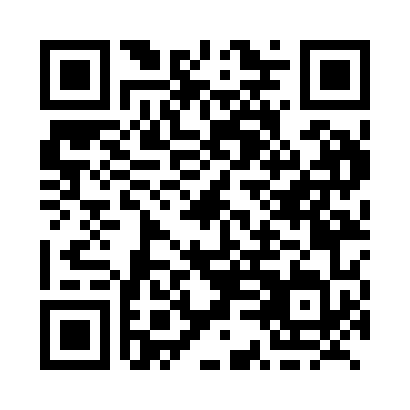 Prayer times for Coytown, New Brunswick, CanadaMon 1 Jul 2024 - Wed 31 Jul 2024High Latitude Method: Angle Based RulePrayer Calculation Method: Islamic Society of North AmericaAsar Calculation Method: HanafiPrayer times provided by https://www.salahtimes.comDateDayFajrSunriseDhuhrAsrMaghribIsha1Mon3:395:391:296:539:1811:182Tue3:405:401:296:529:1811:173Wed3:415:401:296:529:1811:174Thu3:425:411:296:529:1811:165Fri3:445:421:306:529:1711:156Sat3:455:421:306:529:1711:147Sun3:465:431:306:529:1611:138Mon3:475:441:306:529:1611:129Tue3:495:451:306:529:1511:1110Wed3:505:461:306:519:1511:1011Thu3:515:461:306:519:1411:0912Fri3:535:471:316:519:1311:0813Sat3:545:481:316:509:1311:0614Sun3:565:491:316:509:1211:0515Mon3:575:501:316:509:1111:0416Tue3:595:511:316:499:1111:0217Wed4:005:521:316:499:1011:0118Thu4:025:531:316:489:0910:5919Fri4:045:541:316:489:0810:5820Sat4:055:551:316:479:0710:5621Sun4:075:561:316:479:0610:5522Mon4:095:571:316:469:0510:5323Tue4:115:581:316:469:0410:5124Wed4:125:591:316:459:0310:5025Thu4:146:001:316:459:0210:4826Fri4:166:021:316:449:0110:4627Sat4:176:031:316:438:5910:4428Sun4:196:041:316:438:5810:4229Mon4:216:051:316:428:5710:4130Tue4:236:061:316:418:5610:3931Wed4:256:071:316:408:5410:37